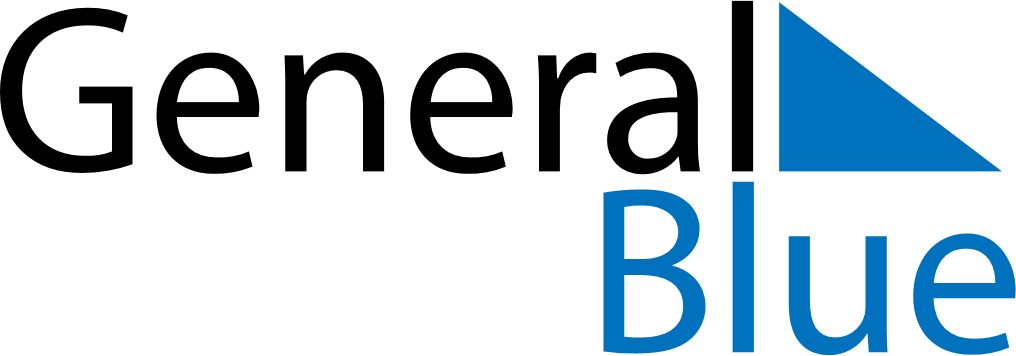 June 2024June 2024June 2024June 2024June 2024June 2024June 2024Ningbo, Zhejiang, ChinaNingbo, Zhejiang, ChinaNingbo, Zhejiang, ChinaNingbo, Zhejiang, ChinaNingbo, Zhejiang, ChinaNingbo, Zhejiang, ChinaNingbo, Zhejiang, ChinaSundayMondayMondayTuesdayWednesdayThursdayFridaySaturday1Sunrise: 4:53 AMSunset: 6:49 PMDaylight: 13 hours and 56 minutes.23345678Sunrise: 4:53 AMSunset: 6:50 PMDaylight: 13 hours and 57 minutes.Sunrise: 4:53 AMSunset: 6:50 PMDaylight: 13 hours and 57 minutes.Sunrise: 4:53 AMSunset: 6:50 PMDaylight: 13 hours and 57 minutes.Sunrise: 4:52 AMSunset: 6:51 PMDaylight: 13 hours and 58 minutes.Sunrise: 4:52 AMSunset: 6:51 PMDaylight: 13 hours and 59 minutes.Sunrise: 4:52 AMSunset: 6:52 PMDaylight: 13 hours and 59 minutes.Sunrise: 4:52 AMSunset: 6:52 PMDaylight: 14 hours and 0 minutes.Sunrise: 4:52 AMSunset: 6:53 PMDaylight: 14 hours and 0 minutes.910101112131415Sunrise: 4:52 AMSunset: 6:53 PMDaylight: 14 hours and 1 minute.Sunrise: 4:52 AMSunset: 6:54 PMDaylight: 14 hours and 1 minute.Sunrise: 4:52 AMSunset: 6:54 PMDaylight: 14 hours and 1 minute.Sunrise: 4:52 AMSunset: 6:54 PMDaylight: 14 hours and 2 minutes.Sunrise: 4:52 AMSunset: 6:54 PMDaylight: 14 hours and 2 minutes.Sunrise: 4:52 AMSunset: 6:55 PMDaylight: 14 hours and 2 minutes.Sunrise: 4:52 AMSunset: 6:55 PMDaylight: 14 hours and 3 minutes.Sunrise: 4:52 AMSunset: 6:56 PMDaylight: 14 hours and 3 minutes.1617171819202122Sunrise: 4:52 AMSunset: 6:56 PMDaylight: 14 hours and 3 minutes.Sunrise: 4:52 AMSunset: 6:56 PMDaylight: 14 hours and 3 minutes.Sunrise: 4:52 AMSunset: 6:56 PMDaylight: 14 hours and 3 minutes.Sunrise: 4:53 AMSunset: 6:56 PMDaylight: 14 hours and 3 minutes.Sunrise: 4:53 AMSunset: 6:57 PMDaylight: 14 hours and 3 minutes.Sunrise: 4:53 AMSunset: 6:57 PMDaylight: 14 hours and 4 minutes.Sunrise: 4:53 AMSunset: 6:57 PMDaylight: 14 hours and 4 minutes.Sunrise: 4:53 AMSunset: 6:57 PMDaylight: 14 hours and 4 minutes.2324242526272829Sunrise: 4:54 AMSunset: 6:58 PMDaylight: 14 hours and 3 minutes.Sunrise: 4:54 AMSunset: 6:58 PMDaylight: 14 hours and 3 minutes.Sunrise: 4:54 AMSunset: 6:58 PMDaylight: 14 hours and 3 minutes.Sunrise: 4:54 AMSunset: 6:58 PMDaylight: 14 hours and 3 minutes.Sunrise: 4:54 AMSunset: 6:58 PMDaylight: 14 hours and 3 minutes.Sunrise: 4:55 AMSunset: 6:58 PMDaylight: 14 hours and 3 minutes.Sunrise: 4:55 AMSunset: 6:58 PMDaylight: 14 hours and 3 minutes.Sunrise: 4:55 AMSunset: 6:58 PMDaylight: 14 hours and 2 minutes.30Sunrise: 4:56 AMSunset: 6:58 PMDaylight: 14 hours and 2 minutes.